РД 10.00.00 ИИнструкцияпо ремонту  неразборных  стоек подвески автомобилей с использованием вставных амортизаторов  «ПЛАЗА».Отрезать  верхнюю часть  резервуара на величину L мм от торца неподвижной части по следующей методике:- штангенциркулем провести риску на  поверхности резервуара на расстоянии h=10 мм от торца неподвижной части;- закрепить в патроне токарного станка (например, мод. 16К20) резервуар стойки со стороны отрезки и поджать задним вращающимся  центром;- отрезать по разметке верхнюю часть резервуара удлиненным отрезным резцом;- вручную шабером притупить острые  кромки;- вставить резьбовую втулку (поставляется в комплекте со вставным амортизатором) в резервуар;- установить вставной амортизатор в резервуар и штангенциркулем провести риску на поверхности резервуара таким образом, чтобы после окончательной отрезки корпус вставного амортизатора выступал над верхней кромкой резьбовой втулки на 3…8 мм;- окончательно отрезать  по разметке верхнюю часть резервуара.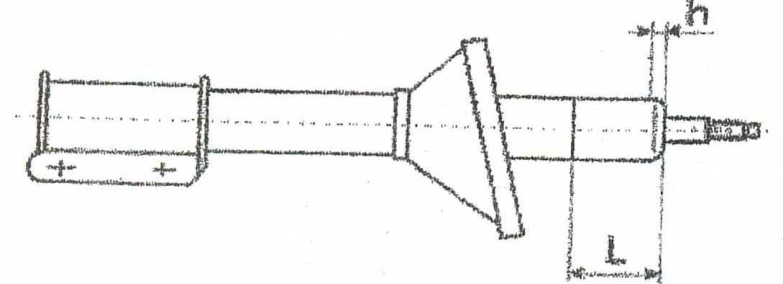 Вручную шабером притупить острые кромки.Промыть полость  резервуара уайт-спиритом или бензином.Зачистить от краски наружную поверхность резервуара на 20 мм от торца.Установить резьбовую втулку в корпус резервуара до упора и обварить по периметру ручной электродуговой сваркой согласно ГОСТ 14771-76, ГОСТ 3242-79. Для обеспечения  соосности резервуара и вставного  амортизатора прихватку перед сваркой  втулки рекомендуется  производить по  оправке диаметром, соответствующим диаметру резервуара и длиной  приблизительно 400 мм.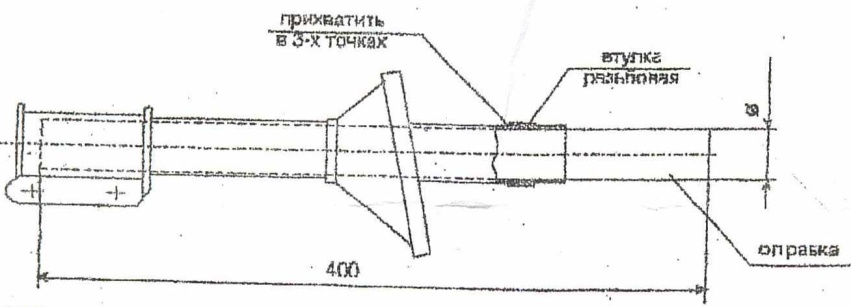 Установить вставной амортизатор в резервуар. Корпус вставного амортизатора должен войти в резервуар свободно, без  заеданий и выступать на 3…8 мм. При необходимости размер может быть обеспечен установкой дополнительных прокладок.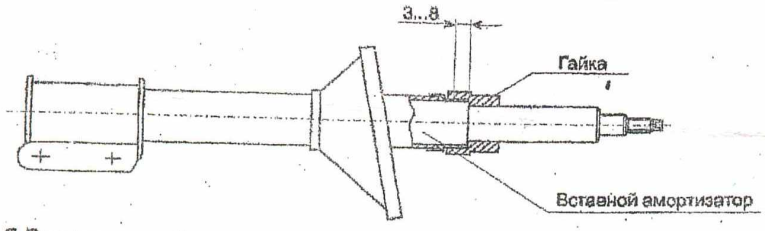 Затянуть гайку вставного амортизатора с крутящим моментом 8… 10 кгс м. 